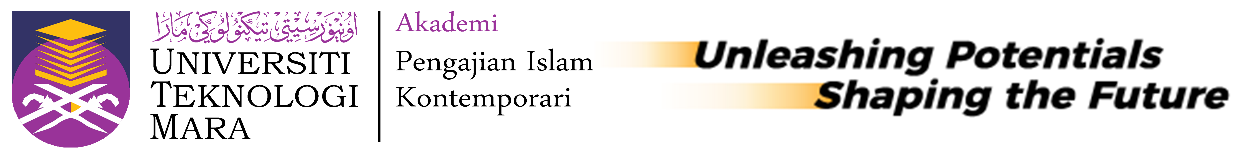 LAMPIRAN: Resume/ biodata SAYA AKUI BAHAWA SEMUA KETERANGAN DI ATAS ADALAH BENAR DAN BETUL.  TANDATANGAN PELAJAR: ......................................................... TARIKH: ………………………… PENTING: Setiap pelajar dikehendaki mengemukakan resume ini kepada hos organisasi semasa membuat permohonan. BAHAGIAN HAL EHWAL PELAJAR (LATIHAN INDUSTRI)AKADEMI PENGAJIAN ISLAM KONTEMPORARI (ACIS)UNIVERSITI TEKNOLOGI MARA (UiTM), SHAH ALAMRESUME DAN BIODATA PELAJAR MAKLUMAT PERIBADI BAHAGIAN HAL EHWAL PELAJAR (LATIHAN INDUSTRI)AKADEMI PENGAJIAN ISLAM KONTEMPORARI (ACIS)UNIVERSITI TEKNOLOGI MARA (UiTM), SHAH ALAMRESUME DAN BIODATA PELAJAR MAKLUMAT PERIBADI BAHAGIAN HAL EHWAL PELAJAR (LATIHAN INDUSTRI)AKADEMI PENGAJIAN ISLAM KONTEMPORARI (ACIS)UNIVERSITI TEKNOLOGI MARA (UiTM), SHAH ALAMRESUME DAN BIODATA PELAJAR MAKLUMAT PERIBADI BAHAGIAN HAL EHWAL PELAJAR (LATIHAN INDUSTRI)AKADEMI PENGAJIAN ISLAM KONTEMPORARI (ACIS)UNIVERSITI TEKNOLOGI MARA (UiTM), SHAH ALAMRESUME DAN BIODATA PELAJAR MAKLUMAT PERIBADI NAMA Lekatkan gambar terbaru di sini NAMA Lekatkan gambar terbaru di sini NO KAD PENGENALAN Lekatkan gambar terbaru di sini NO PENDAFTARAN Lekatkan gambar terbaru di sini PROGRAM Lekatkan gambar terbaru di sini BANGSA AGAMA JANTINA NO.TEL (HP) E-MEL ALAMAT SEMASA BELAJAR NAMA IBU/BAPA/PENJAGA ALAMAT IBU/BAPA/PENJAGA NO. TELEFON RUMAH NO. TEL (HP) HUBUNGAN 